The Upper Room Development and Relief Agency(TURDRA)Financial PoliciesOf the organization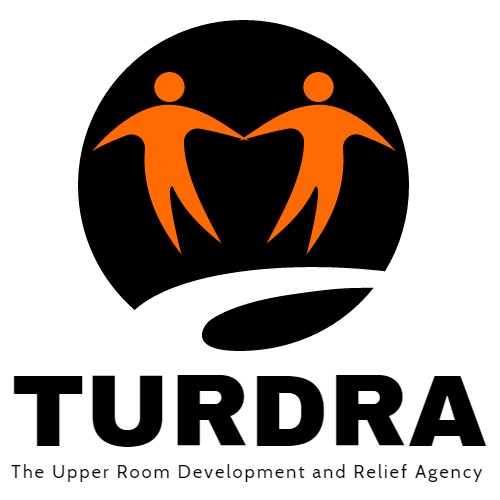 JANUARY 2018FUNDS:The funds of TURDRA shall be derived from the following sources:Fund raising activities undertaking by the organization.Voluntary donations by donor partners of the organization.Project proposals writing.Appeal to voluntary missions and government, local and international NGOs.SINGNATURIES TO TURDRA BANK ACCOUNTGeneral OverseerFinance Officer Chairman Board of DirectorsDEPOSIT: All money or financial transactions shall be deposit into the organization’s account authorized and effect by the board of directors.WITHDRAWAL: From the account shall be made by the General Overseer who is the principal signatory to the account and should be signed by one of the two:Finance OfficerChairman Board of DirectorsFINANCIAL CODE AND CONDUCT OR PRACTICE: The management committee shall draw up a code of practice governing the handling of finances and all matters pertaining to financial transactions of the organization. ACCOUNTING FOR SALARIES: At the end of every month, salaries are to be paid to all staff whose names are on the payroll.It is the policy of the organization that all salaries are paid on the 25th or the last Friday of every month.It is also the responsibility of the finance Officer to prepare all salaries and present it to the General Overseer to check and verify all figures of the calculations.Responsibility:It shall be the responsibility of:The finance officer to prepare salary chequesThe head of Finance Department to check and verify such cheques against the figures show in the payrollThe Finance Officer to record all journal entriesThe head of the Finance Department to check the accuracy of the journal entriesAll of these actions must be completed against the last working day of each month.FINANCIAL REPORTINGGeneral Reporting: The organization will provide monthly, quarterly and annual financial reports and accounts to all relevant funders/donors. These must be verified and approved by the top management of the organization before submission to funders.The head of Finance Department will prepare management account, a balance sheet and cash flow forecast on a by November for the preceding year.Annual Financial Statement: The annual financial statements should include:Report of the managementAn income statementA balance sheetCash flow statementStatement of changes In Accumulated Fund and other ReservesNotes to give details of specific items In those accountsA report of the above accounts by the external auditor appointed by the Board of Directors.AUDITING: The admin or finance officer in collaboration with the program Manager/project officer shall prepare a periodic activities/projects progress, annual financial report which shall be submitted to the management committee. TURDRA external donors can appoint auditors to conduct auditing of the account.OPERATIONAL CONTROL PROCIDURESUpdate of Bank Book or Financial RecordsBudgeting Variance ReportLetter of requestBank ReconciliationCash CountIssue of receiptPreparation and Authorization of Payment VouchersReturns-Donor reportingConclusion: This document is been prepared by the board of directors in order to maintain a proper financial control of the organization’s funds.   Signed:        			                        Signed:  		 		Signed:Rev. Dr. John T. Moses	   Pst Elba J. Bonnie	  Mrs Kona Allie   General Overseer	    Board Chairman                           Board Member